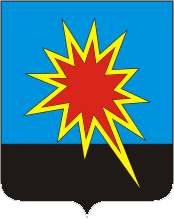 КОЛЛЕГИЯ АДМИНИСТРАЦИИ КАЛТАНСКОГО ГОРОДСКОГО ОКРУГАРЕШЕНИЕОт  30.09.2013 г.         № 32 -ркОб утверждении  муниципальной  программы  «Инвентаризация муниципальных объектов Калтанского городского округа» на 2014-2016 годы»Заслушав и обсудив информацию директора муниципального казенного учреждения «Управление муниципальным имуществом Калтанского городского округа» Е.Ф. Обороновой о муниципальной целевой программе «Долгосрочная муниципальная программа «Инвентаризация муниципальных объектов Калтанского городского округа» на 2014-2016 годы, в целях оптимизации структуры собственности Калтанского городского округа и повышение эффективности ее использования:Одобрить информацию об инвентаризации муниципальных объектов Калтанского городского округа на 2014-2016 годы и утвердить в установленном порядке.Председатель комиссии					И.Ф. ГолдиновСекретарь комиссии					          	Т.А. ВерещагинаРОССИЙСКАЯ ФЕДЕРАЦИЯКЕМЕРОВСКАЯ ОБЛАСТЬКАЛТАНСКИЙ ГОРОДСКОЙ ОКРУГАДМИНИСТРАЦИЯ КАЛТАНСКОГО ГОРОДСКОГО ОКРУГАПОСТАНОВЛЕНИЕОт  01.10.2013 г         № 351-пОб утверждении муниципальной программы «Инвентаризация муниципальных объектов Калтанского городского округа» на 2014-2016 годыНа основании решения коллегии администрации Калтанского городского округа  «Об утверждении муниципальной программы «Инвентаризация муниципальных объектов Калтанского городского округа» на 2014-2016 годы от _______2013 г. № ______-рк, в целях оптимизации структуры собственности Калтанского городского округа и повышение эффективности ее использования.:1. Утвердить прилагаемую муниципальную программу  «Инвентаризация муниципальных объектов Калтанского городского округа» на 2014-2016 годы.2. МАУ «Пресс-Центр» г. Калтан (Беспальчук В.Н.) опубликовать настоящее постановление в газете «Калтанский вестник», начальнику отдела информационных технологий (Рогожникова Ю.В.) разместить на официальном сайте администрации Калтанского городского округа.3. Контроль за исполнением настоящего постановления возложить на заместителя главы Калтанского городского округа по экономике (А.И. Горшкова).Глава Калтанского городского округа		                                            	И.Ф. ГолдиновУтверждена  постановлением администрации  Калтанского городского округа«___»__________2013 г. № ________-пМуниципальная программа «Инвентаризация муниципальных объектов Калтанского городского округ» на 2014-2016 годыПаспорт муниципальной целевой программы1. Содержание проблемы и необходимость ее решения программными методами.Во исполнение Федерального закона от 06.10.2003 № 131-ФЗ «Об общих принципах организации местного самоуправления в Российской Федерации» необходимо проведение инвентаризации основных муниципальных фондов, оформления документации на объекты недвижимости для регистрации права собственности в Управлении Федеральной службы государственной регистрации, кадастра и картографии по Кемеровской области (Осинниковский отдел), проведение  межевания, изготовление межевых  планов земельных участков,  обследование объектов и изготовление технических паспортов, постановка на государственный кадастровый учет и получение кадастровых паспортов на объекты недвижимости и земельные участки, проведение независимой оценки муниципальных объектов, улучшение материально-технической базы, перевод нежилого (жилого) помещения в жилое (нежилое), разработка технической документации для объектов муниципальной собственности (проектов зон санитарной охраны водозаборов).Земля – один из важнейших ресурсов Калтанского городского округа и требует эффективного управления. Именно она в наибольшей степени определяет инвестиционную привлекательность и является значительным потенциалом в пополнении местного бюджета. Одной из важнейших стратегических целей муниципальной политики в области создания условий устойчивого экономического развития поселения является эффективное использование земель всех форм собственности.Разработка муниципальной программы «Инвентаризация муниципальных объектов Калтанского городского округа» на 2014 - 2016 годы обусловлена необходимостью выполнения ряда мероприятий по проведению кадастровых работ с целью выявления неучтенных земельных участков, а также с целью постановки на кадастровый учет земельных участков под объектами недвижимости, находящимися в собственности Калтанского городского округа, а также собственность которых не разграничена.Наличие технической документации (технические и кадастровые паспорта на объекты, справки об объектах недвижимости) необходимо для распоряжения имуществом (приватизация, закрепление за муниципальными предприятиями и учреждениями, передача в государственную собственность в связи с разграничением полномочий, передача по договорам безвозмездного пользования и аренды и т.д.), а также для обеспечения государственной регистрации прав.В настоящее время значительное число объектов недвижимого имущества, учитываемых в составе муниципальной казны Калтанского городского округа не имеет необходимой технической документации. Принимая во внимание, что паспортизация объектов недвижимости, необходимая для осуществления государственной регистрации прав, является высокобюджетным мероприятием, она производилась по мере необходимости, т.е. при приватизации, закреплении за муниципальными предприятиями и учреждениями, передаче в государственную собственность в связи с разграничением полномочий, при заключении договоров аренды и других сделок с муниципальными недвижимыми объектами.Программные мероприятия направлены на решение конкретных задач по учету и эффективному использованию объектов недвижимого имущества. При этом планируется инвентаризация как объектов недвижимости, учитываемых в реестре муниципального имущества Калтанского городского округа, так и объектов, подлежащих постановке на учет органом, осуществляющим государственную регистрацию прав на недвижимое имущество, в качестве бесхозяйных недвижимых вещей. Кроме того, на основе технической документации, полученной в результате реализации Программы, будут актуализированы сведения по объектам недвижимого имущества, учитываемым в реестре муниципального имущества Калтанского городского округа, что повысит достоверность базы данных реестра. Условия рыночных отношений требуют определенной оперативности в принятии управленческих решений по вопросам использования муниципального имущества Калтанского городского округа, обеспечение которой без полного состава документации по объектам недвижимого имущества не представляется возможным. В целях обеспечения повышения эффективности использования муниципального имущества Калтанского городского округа на 2014-2016 годы планируется проведение инвентаризации муниципальных объектов, основной функцией которого, в частности, будет являться осуществление проверки соответствия данных реестра муниципального имущества в части объектов муниципального нежилого фонда, т.е. выявление пустующих нежилых помещений (а также земельных участков) и проведение анализа возможности их использования либо исключения из реестра нежилых помещений, обладающих признаками общего долевого имущества (технические подвалы и т.п.), что, в свою очередь, позволит увеличить доходы бюджета от сдачи в аренду пустующих нежилых помещений, а также сократить расходы бюджета муниципального образования в части содержания приходящегося на них общего долевого имущества. 2. Цели и задачи программы.Программа призвана реализовать мероприятия, направленные на совершенствование структуры собственности Калтанского городского округа, обеспечение эффективного управления ею.Программой предусмотрено достижение следующей цели: оптимизация структуры собственности Калтанского городского округа и повышение эффективности ее использования.Необходимым условием для эффективного управления собственностью Калтанского городского округа является выполнение следующей задачи:Подготовка документации, необходимой для учета объектов недвижимости, управления ими и совершения сделок с указанными объектами предусматривает проведение инвентаризации муниципальных объектов, государственной регистрации прав на них и оценки данных объектов.Срок реализации программы 2014-2016 годы. 3. Система программных мероприятий муниципальной программы «Инвентаризация муниципальных объектов Калтанского городского округа» на 2014-2016 годы.4. Ресурсное обеспечение программы.Финансирование программы осуществляется за счет средств бюджета Калтанского городского округа в объеме 6390 тыс. рублей, в том числе  по годам: 2014 год - 2380 тыс. рублей, 2015 год - 2132 тыс. рублей, 2016 год- 1878 тыс. рублей.Целевые индикаторы программы 5. Оценка эффективности реализации программы.Реализация Программы направлена на достижение тактической цели социально-экономического развития – увеличение доходов бюджета Калтанского городского округа, создание условий для вовлечения в хозяйственный оборот объектов муниципального имущества.Проведение оценки рыночной стоимости муниципального и бесхозяйного имущества позволит рационально использовать и вовлекать в хозяйственный оборот муниципальное имущество, в результате чего увеличится объем доходов Калтанского городского округа.Изготовление технической документации на муниципальное недвижимое имущество позволит повысить достоверность базы данных реестра муниципального имущества Калтанского городского округа, осуществить государственную регистрацию прав на объекты муниципального недвижимого имущества и, соответственно, даст возможность более рационально использовать и вовлекать в хозяйственный оборот муниципальное имущество.Проведение землеустроительных работ, межевания земельных участков и постановка на кадастровый учет выявленных в ходе инвентаризации земельных участков позволит:- актуализировать  данные о границах землепользований и о землепользователях; - осуществит выявление нерационально используемых земель;- вовлечение земель в гражданский оборот;- поступление доходов в бюджет Калтанского городского округа от использования земельных участков;-государственная регистрация права собственности Калтанского городского округа на земельные участки, предоставленные в муниципальную собственность 6. Организация управления программой и контроль за ходом ее реализации.Организацию управления программой осуществляет муниципальное казенное учреждение «Управление муниципальным имуществом Калтанского городского округа». Проведение мероприятий по данной программе осуществляется по договорам с организациями, имеющими лицензию на выполнение соответствующих работ.Контроль за ходом реализации программы осуществляем Администрация Калтанского городского округа, Совет народных депутатов Калтанского городского округа.7. Программные мероприятия.Ответственный исполнитель Программы Муниципальное казенное учреждение «Управление муниципальным имуществом Калтанского городского округа».Соисполнители программыМуниципальное казенное учреждение «Управление муниципальным имуществом Калтанского городского округа», Муниципальное казенное учреждение  «Управление по жизнеобеспечению Калтанского городского округа». Участники программыОтдел архитектуры и градострительства Калтанского городского округа, Муниципальное казенное учреждение «Управление муниципальным имуществом Калтанского городского округа», Администрация Калтанского городского округа.Подпрограммы-Укрепление материально- технической базы. -Изготовление кадастровых планов земельных участков. -Изготовление технических паспортов. -Проведение независимой оценки муниципальных объектов.Программно- целевые инструменты-Проведение мероприятий по инвентаризации муниципального имущества.-Проведение проверок по рациональному использованию муниципального имущества.Цели программыОптимизация структуры собственности Калтанского городского округа и повышение эффективности ее использования.Задачи программыПровести техническую инвентаризацию объектов недвижимости, регистрацию прав на них. Изготовление кадастровых  планов земельных участков. Обследование объектов и изготовление технических паспортов. Проведение независимой оценки муниципальных объектов. Улучшение материально-технической базы. Разработка технической документации для объектов муниципальной собственности. Целевые индикаторы и показатели Программы-Эффективное ведение учета муниципаьной собственности и техническое оснащение. Обслуживание, обновление.-Работы по формированию земельных участков, находящихся в не разграниченной государственной или муниципальной собственности  в целях регистрации права муниципальной собственности  земельных участков под объектами казны, бесхозными, выморочными объектами, земельных участков сельскохозяйственного назначения. Выполнение работ по формированию и постановке на учет земельных участков под строительством многоквартирных домов- Изготовление тех. документации, постановка на кадастровый учет объектов нидвижимости мун. собственности, выявление бесхозных объектов недвижимости.- Проведение независимой оценки рыночной стоимости объектов недвижимости, находящихся в муниципальной собственности, рыночной стоимости арендной платы.Этапы и сроки реализации Программы2014-2016 ггОбъемы бюджетных ассигнований ПрограммыБюджет КГО- 6390 тыс. рублей, в том числе по годам:-2014 г.- 2380 тыс. рублей;-2015 г.- 2132 тыс. рублей;-2016 г.- 1878 тыс. рублейОжидаемые результаты  реализации программы1. Повышение эффективности использования и управления муниципального имущества. 2. Увеличению доли собственных доходов бюджета Калтанского городского округа и поступления доходов в бюджет Калтанского городского округа от использования земельных участков.3. Усиление контроля за использованием  и сохранностью муниципального имущества.4. Выявление нерационально используемых земель.5. Актуализация данных о границах землепользований и землепользователях.6. Государственная регистрация права собственности Калтанского городского округа на земельные участки, объекты недвижимости, предоставленные в муниципальную собственность.7. Вовлечение земель в гражданский оборотNНаименование мероприятияОтветственныеNНаименование мероприятияОтветственные1Укрепление материально-технической базыМКУ «УМИ КГО»2.Изготовление кадастровых планов земельных участковМКУ «УМИ КГО»3.Изготовление технических паспортовМКУ «УМИ КГО»4.Проведение независимой оценки муниципальных объектовМКУ «УМИ КГО»№ п/пНаименование программных мероприятийСроки исполненияНаименование показателяЕдиница измеренияЗначение целевого индикатораЗначение целевого индикатораЗначение целевого индикатораИсходные показатели№ п/пНаименование программных мероприятийСроки исполненияНаименование показателяЕдиница измерения201420152016Исходные показатели123456789Цель: Оптимизация структуры собственности Калтанского городского округа и повышение эффективности ее использования.Цель: Оптимизация структуры собственности Калтанского городского округа и повышение эффективности ее использования.Цель: Оптимизация структуры собственности Калтанского городского округа и повышение эффективности ее использования.Цель: Оптимизация структуры собственности Калтанского городского округа и повышение эффективности ее использования.Цель: Оптимизация структуры собственности Калтанского городского округа и повышение эффективности ее использования.Цель: Оптимизация структуры собственности Калтанского городского округа и повышение эффективности ее использования.Цель: Оптимизация структуры собственности Калтанского городского округа и повышение эффективности ее использования.Цель: Оптимизация структуры собственности Калтанского городского округа и повышение эффективности ее использования.Цель: Оптимизация структуры собственности Калтанского городского округа и повышение эффективности ее использования.Задача: Укрепить материально- техническую базу.Задача: Укрепить материально- техническую базу.Задача: Укрепить материально- техническую базу.Задача: Укрепить материально- техническую базу.Задача: Укрепить материально- техническую базу.Задача: Укрепить материально- техническую базу.Задача: Укрепить материально- техническую базу.Задача: Укрепить материально- техническую базу.Задача: Укрепить материально- техническую базу.1.Эффективное ведение учета муниципаьной собственности и техническое оснащение. Обслуживание, обновление.2014-2016 гг.Целевой индикаторПроцент износа муниципального имущества%50525760 %Цель: Оптимизация структуры собственности Калтанского городского округа и повышение эффективности ее использования.Цель: Оптимизация структуры собственности Калтанского городского округа и повышение эффективности ее использования.Цель: Оптимизация структуры собственности Калтанского городского округа и повышение эффективности ее использования.Цель: Оптимизация структуры собственности Калтанского городского округа и повышение эффективности ее использования.Цель: Оптимизация структуры собственности Калтанского городского округа и повышение эффективности ее использования.Цель: Оптимизация структуры собственности Калтанского городского округа и повышение эффективности ее использования.Цель: Оптимизация структуры собственности Калтанского городского округа и повышение эффективности ее использования.Цель: Оптимизация структуры собственности Калтанского городского округа и повышение эффективности ее использования.Цель: Оптимизация структуры собственности Калтанского городского округа и повышение эффективности ее использования.Задача: Формирование земельных участков.Задача: Формирование земельных участков.Задача: Формирование земельных участков.Задача: Формирование земельных участков.Задача: Формирование земельных участков.Задача: Формирование земельных участков.Задача: Формирование земельных участков.Задача: Формирование земельных участков.Задача: Формирование земельных участков.2.Работы по формированию земельных участков, находящихся в не разграниченной государственной или муниципальной собственности  в целях регистрации права муниципальной собственности  земельных участков под объектами казны, бесхозными, выморочными объектами, земельных участков сельскохозяйственного назначения. Выполнение работ по формированию и постановке на учет земельных участков под строительством многоквартирных домов2014-2016 гг.Целевой индикаторПроцент от общего количества земельных участков%31292040%Цель: Оптимизация структуры собственности Калтанского городского округа и повышение эффективности ее использования.Цель: Оптимизация структуры собственности Калтанского городского округа и повышение эффективности ее использования.Цель: Оптимизация структуры собственности Калтанского городского округа и повышение эффективности ее использования.Цель: Оптимизация структуры собственности Калтанского городского округа и повышение эффективности ее использования.Цель: Оптимизация структуры собственности Калтанского городского округа и повышение эффективности ее использования.Цель: Оптимизация структуры собственности Калтанского городского округа и повышение эффективности ее использования.Цель: Оптимизация структуры собственности Калтанского городского округа и повышение эффективности ее использования.Цель: Оптимизация структуры собственности Калтанского городского округа и повышение эффективности ее использования.Цель: Оптимизация структуры собственности Калтанского городского округа и повышение эффективности ее использования.Задача: Провести техническую инвентаризацию объектов недвижимости, регистрацию прав на нихЗадача: Провести техническую инвентаризацию объектов недвижимости, регистрацию прав на нихЗадача: Провести техническую инвентаризацию объектов недвижимости, регистрацию прав на нихЗадача: Провести техническую инвентаризацию объектов недвижимости, регистрацию прав на нихЗадача: Провести техническую инвентаризацию объектов недвижимости, регистрацию прав на нихЗадача: Провести техническую инвентаризацию объектов недвижимости, регистрацию прав на нихЗадача: Провести техническую инвентаризацию объектов недвижимости, регистрацию прав на нихЗадача: Провести техническую инвентаризацию объектов недвижимости, регистрацию прав на нихЗадача: Провести техническую инвентаризацию объектов недвижимости, регистрацию прав на них3. Изготовление тех. документации, постановка на кадастровый учет объектов нидвижимости мун. собственности, выявление бесхозных объектов недвижимости.2014-2016 гг.Целевой индикаторПроцент от общего количестватехнической документации на объекты недвижимости%32302840%Цель: Оптимизация структуры собственности Калтанского городского округа и повышение эффективности ее использования.Цель: Оптимизация структуры собственности Калтанского городского округа и повышение эффективности ее использования.Цель: Оптимизация структуры собственности Калтанского городского округа и повышение эффективности ее использования.Цель: Оптимизация структуры собственности Калтанского городского округа и повышение эффективности ее использования.Цель: Оптимизация структуры собственности Калтанского городского округа и повышение эффективности ее использования.Цель: Оптимизация структуры собственности Калтанского городского округа и повышение эффективности ее использования.Цель: Оптимизация структуры собственности Калтанского городского округа и повышение эффективности ее использования.Цель: Оптимизация структуры собственности Калтанского городского округа и повышение эффективности ее использования.Цель: Оптимизация структуры собственности Калтанского городского округа и повышение эффективности ее использования.Задача: Определение рыночной стоимости муниципального имущества, состовляющих казну муниципального имущества.Задача: Определение рыночной стоимости муниципального имущества, состовляющих казну муниципального имущества.Задача: Определение рыночной стоимости муниципального имущества, состовляющих казну муниципального имущества.Задача: Определение рыночной стоимости муниципального имущества, состовляющих казну муниципального имущества.Задача: Определение рыночной стоимости муниципального имущества, состовляющих казну муниципального имущества.Задача: Определение рыночной стоимости муниципального имущества, состовляющих казну муниципального имущества.Задача: Определение рыночной стоимости муниципального имущества, состовляющих казну муниципального имущества.Задача: Определение рыночной стоимости муниципального имущества, состовляющих казну муниципального имущества.Задача: Определение рыночной стоимости муниципального имущества, состовляющих казну муниципального имущества.4.Проведение независимой оценки рыночной стоимости объектов недвижимости, находящихся в муниципальной собственности, рыночной стоимости арендной платы.2014-2016 гг.Целевой индикаторПроцент от общего количествапроизведенной независимой оценки на объекты недвижимости муниципальной собственности%32313040%№ п/пНаименование программных мероприятийСроки исполненияОбъем финансирования, тыс. рублейОбъем финансирования, тыс. рублейОбъем финансирования, тыс. рублейОбъем финансирования, тыс. рублейОбъем финансирования, тыс. рублейОтветственный исполнитель программных мероприятий№ п/пНаименование программных мероприятийСроки исполненияВсегоМестный бюджетИные финансовые не запрещенные законодательством источники финансированияИные финансовые не запрещенные законодательством источники финансированияИные финансовые не запрещенные законодательством источники финансированияОтветственный исполнитель программных мероприятий№ п/пНаименование программных мероприятийСроки исполненияВсегоМестный бюджетОбластной бюджетФедеральный бюджетВнебюджетные средстваОтветственный исполнитель программных мероприятий1234591.Улучшение материально-технической базы.2014500500---МКУ «УМИ КГО»1.Улучшение материально-технической базы.2015510510МКУ «УМИ КГО»1.Улучшение материально-технической базы.2016520520МКУ «УМИ КГО»2.Разработка технической документации для объектов муниципальной собственности (проектов зон санитарной охраны водозаборов). Межевание, изготовление кадастровых планов земельных участков.2014550550---МКУ «УМИ КГО»отдел архитектуры и градостроительства КГО2.Разработка технической документации для объектов муниципальной собственности (проектов зон санитарной охраны водозаборов). Межевание, изготовление кадастровых планов земельных участков.2015552552---МКУ «УМИ КГО»отдел архитектуры и градостроительства КГО2.Разработка технической документации для объектов муниципальной собственности (проектов зон санитарной охраны водозаборов). Межевание, изготовление кадастровых планов земельных участков.2016558558---МКУ «УМИ КГО»отдел архитектуры и градостроительства КГО3.Обследование объектов и изготовление технических паспортов2014680680---МКУ «УМИ КГО»3.Обследование объектов и изготовление технических паспортов2015    520520---МКУ «УМИ КГО»3.Обследование объектов и изготовление технических паспортов2016400400---МКУ «УМИ КГО»4.Проведение независимой оценки муниципальных объектов.2014650650---МКУ «УМИ КГО»4.Проведение независимой оценки муниципальных объектов.2015550550---МКУ «УМИ КГО»4.Проведение независимой оценки муниципальных объектов.2016400400---МКУ «УМИ КГО»Всего по программе:201423802380---Всего по программе:201521322132---Всего по программе:201618781878---